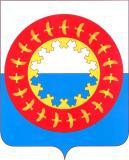 Российская ФедерацияАдминистрация муниципального района «Заполярный район»РАСПОРЯЖЕНИЕот 05.03.2019 № 104р              п. ИскателейОб утверждении Положения об отделе жилищно-коммунального хозяйства, энергетики, транспорта и экологии Администрации муниципального района «Заполярный район»В связи с принятием Советом муниципального района «Заполярный район» решения от 20.02.2019 № 440-р «О внесении изменений в решение Совета Заполярного района «Об утверждении структуры Администрации муниципального района «Заполярный район»:1. Утвердить прилагаемое Положение об отделе жилищно-коммунального хозяйства, энергетики, транспорта и экологии Администрации муниципального района «Заполярный район».2. Настоящее распоряжение вступает в силу со дня его принятия.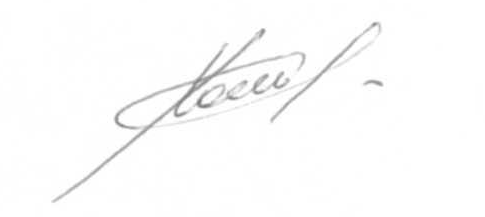 Глава АдминистрацииЗаполярного района                                  О.Е. ХолодовПриложениек распоряжению Администрации Заполярного районаот 05.03.2019 № 104рПоложениежилищно-коммунального хозяйства, энергетики, транспорта и экологии Администрации муниципального района «Заполярный район»Общие положенияОтдел жилищно-коммунального хозяйства, энергетики, транспорта и экологии Администрации муниципального района «Заполярный район» (далее по тексту - Отдел) является структурным подразделением Администрации Заполярного района, не наделенным правами юридического лица.В своей деятельности Отдел руководствуется Конституцией Российской Федерации, федеральными конституционными законами, федеральными законами, указами и распоряжениями Президента Российской Федерации, постановлениями и распоряжениями Правительства Российской Федерации, иными нормативными правовыми актами Российской Федерации, решениями Совета при Президенте Российской Федерации                                          по противодействию коррупции и его президиума, принятых в пределах                       их компетенции, а также Уставом и законами Ненецкого автономного округа, Уставом и муниципальными правовыми актами Заполярного района, а также настоящим Положением.Отдел находится в подчинении главы Администрации Заполярного района, непосредственно подчиняется заместителю главы Администрации Заполярного района по инфраструктурному развитию.Отдел осуществляет свою деятельность в соответствии                          с планами работы Администрации Заполярного района, решениями                         и поручениями главы Администрации Заполярного района, заместителя главы Администрации Заполярного района по инфраструктурному развитию.1.5.	При осуществлении своих функций Отдел взаимодействует                  с органами государственной власти, органами местного самоуправления,                со структурными подразделениями Администрации Заполярного района, муниципальными предприятиями и учреждениями Заполярного района,                а так же с иными предприятиями и организациями в пределах своей компетенции.Цель деятельности и задачи Отдела2.1. Основной целью деятельности Отдела является обеспечение исполнения Администрацией Заполярного района полномочий в области жилищно-коммунального хозяйства, энергетики, транспорта и экологии.2.2. Перед Отделом поставлены следующие задачи:2.2.1. Участие в разработке и контроле исполнения мероприятий                 по совершенствованию деятельности в области жилищно-коммунального хозяйства, энергетики, транспорта и экологии на территории Заполярного района, в т. ч. прогнозе социально-экономического развития, муниципальных программ Заполярного района, контроле хода их реализации, своевременного внесения в них изменений в части, относящейся к деятельности Отдела.Проведение совместно с органами государственной власти, органами местного самоуправления муниципального района и органами местного самоуправления других муниципальных образований                          (по согласованию) комплекса организационных мероприятий, направленных      на создание условий для устойчивой работы предприятий и организаций сферы жилищно-коммунального хозяйства, энергетики, транспорта и экологии.Оказание предприятиям и организациям независимо                                   от их организационно-правовых форм и форм собственности консультационной и практической помощи в вопросах, входящих в компетенцию Отдела.Участие в совершенствовании нормативно-правового обеспечения деятельности муниципальных предприятий Заполярного района.Участие в разработке проекта районного бюджета в части вопросов, входящих в компетенцию Отдела.Рассмотрение писем, обращений граждан, органов власти, учреждений и организаций по вопросам, относящимся к компетенции Отдела, подготовка ответов на них в установленные законодательством сроки.Проведение мониторинга наличия и технического состояния жилищного фонда муниципальных образований, анализа и регулярной актуализации данных.Проведение мониторинга объектов энергетики                                    (ее функционирования, технического состояния и эксплуатации)                             в муниципальном районе «Заполярный район», анализа и регулярной актуализации данных.Участие в комиссиях, совещаниях, штабах, проводимых                           на окружном уровне по вопросам, относящимся к компетенции отдела.Обеспечение координации мероприятий                                           по энергосбережению и повышению энергетической эффективности                        и контроля за их проведением муниципальными учреждениями, муниципальными унитарными предприятиями Заполярного района.Разработка и утверждении схем теплоснабжения, водоснабжения        и водоотведения поселений.Контроль создания запасов топливно-энергетических ресурсов в муниципальных образованиях Ненецкого автономного округа.Осуществление контроля подготовки объектов топливно-энергетического комплекса и жилищно-коммунального хозяйства к работе                    в осенне-зимних условиях и прохождения отопительного периода,                   обеспечение работы комиссии Администрации Заполярного района                     по проверке готовности выдаче учреждениям, объектам жилищного фонда, ресурсоснабжающим организациям актов и паспортов готовности.Участие в деятельности межведомственной комиссии                 по вопросам подготовки жилищно-коммунального комплекса, объектов энергетики и социальной сферы в Ненецком автономном округе к работе                в осенне-зимних условиях.Осуществление деятельности Администрации Заполярного района и контроле в области транспортного обслуживания населения в части исполняемых полномочий.Осуществление деятельности Администрации Заполярного района и контроле в области экологии, обращению с отходами производства                  и потребления в части исполняемых полномочий (созданию и содержанию мест (площадок) накопления твердых коммунальных отходов, определению схем               их размещения и ведения их реестра, организации экологического воспитания    и формирования экологической культуры в области обращения с твердыми коммунальными отходами).Права ОтделаДля выполнения задач Отдел наделяется полномочиями:Запрашивать и получать необходимую информацию                              от структурных подразделений и должностных лиц Администрации Заполярного района, органов государственной власти и местного самоуправления, муниципальных предприятий и учреждений по вопросам, отнесенным к его компетенции.Запрашивать и получать необходимую статистическую информацию от территориального органа Федеральной службы государственной статистики.Привлекать к взаимодействию в установленном порядке специалистов структурных подразделений Администрации Заполярного района, органов местного самоуправления и органов государственной власти,            а также иные организации, специалистов, консультантов и экспертов.Участвовать в работе координационных и совещательных органов Администрации Заполярного района (советов, комиссий, рабочих групп, коллегий),        в заседаниях и совещаниях, проводимых в Администрации Заполярного район, по вопросам своей компетенции.Пользоваться базами данных Администрации Заполярного района    и ее структурных подразделений (в том числе в электронной форме).Организовывать и проводить совещания по направлениям деятельности Отдела.Организация деятельности ОтделаОтдел является структурным подразделением Администрации Заполярного района.Сотрудники Отдела являются муниципальными служащими, а также занимающими должности, не относящиеся к должностям муниципальной службы Заполярного района.Права, обязанности, ограничения, запреты муниципальных служащих Отдела определяются федеральным и окружным законодательством о муниципальной службе, Трудовым кодексом Российской Федерации, должностными инструкциями.Отдел возглавляет начальник, который назначается                                и освобождается от должности распоряжением главы Администрации Заполярного района.Начальник Отдела организует, планирует и контролирует деятельность Отдела, осуществляет общее руководство Отделом и несет ответственность за результаты деятельности Отдела, состояние служебной дисциплины.Конкретные функции муниципальных служащих Отдела                       по выполнению возложенных на Отдел задач определяются                                  в их должностных инструкциях.Начальник Отдела уполномочен на выработку и внесение предложений по структуре, численности Отдела, подготовке проектов должностных инструкций муниципальных служащих Отдела.Ответственность муниципальных служащих ОтделаНачальник Отдела несет персональную ответственность                        за деятельность Отдела.Начальник Отдела и иные муниципальные служащие Отдела несут ответственность за:ненадлежащее исполнение или неисполнение своих должностных обязанностей;действие или бездействие, ведущие к нарушению прав                        и законных интересов граждан, организаций;несоблюдение ограничений и запретов, неисполнение обязанностей связанных с прохождением муниципальной службы;причинение материального ущерба в пределах, определенных действующим трудовым и гражданским законодательством Российской Федерации;разглашение конфиденциальных сведений, персональных данных, ставших ему известными в связи с исполнением должностных обязанностей, государственной и иной охраняемой законом тайны;нарушение техники безопасности и правил пожарной безопасности;в других случаях, установленных законодательством, муниципальными правовыми актами Заполярного района, локальными актами Администрации Заполярного района.С положением ознакомлен (а)_______________________                              (_________________________)               подпись                                                 расшифровка подписи«__» ________________ 20__ г.С положением ознакомлен (а)_______________________                              (_________________________)               подпись                                                 расшифровка подписи«__» ________________ 20__ г.С положением ознакомлен (а)_______________________                              (_________________________)               подпись                                                 расшифровка подписи«__» ________________ 20__ г.С положением ознакомлен (а)_______________________                              (_________________________)               подпись                                                 расшифровка подписи«__» ________________ 20__ г.С положением ознакомлен (а)_______________________                              (_________________________)               подпись                                                 расшифровка подписи«__» ________________ 20__ г.